Publicado en  el 04/10/2016 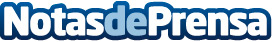 Comienza la semana internacional de los datos abiertos, impulsada por el Ministerio de Industria, Energía y TurismoMadrid acoge, por primera vez en Europa, la semana internacional de datos abiertos organizada por el Ministerio de Industria, Energía y Turismo, a través de la Secretaría de Estado de Telecomunicaciones y para la Sociedad de la Información y la entidad pública Red.esDatos de contacto:Nota de prensa publicada en: https://www.notasdeprensa.es/comienza-la-semana-internacional-de-los-datos_1 Categorias: Internacional Finanzas Telecomunicaciones Madrid Innovación Tecnológica http://www.notasdeprensa.es